Памятка для родителей по ПДД №1ПРАВИЛА ДОРОЖНЫЕ СОВСЕМ-СОВСЕМ НЕ СЛОЖНЫЕ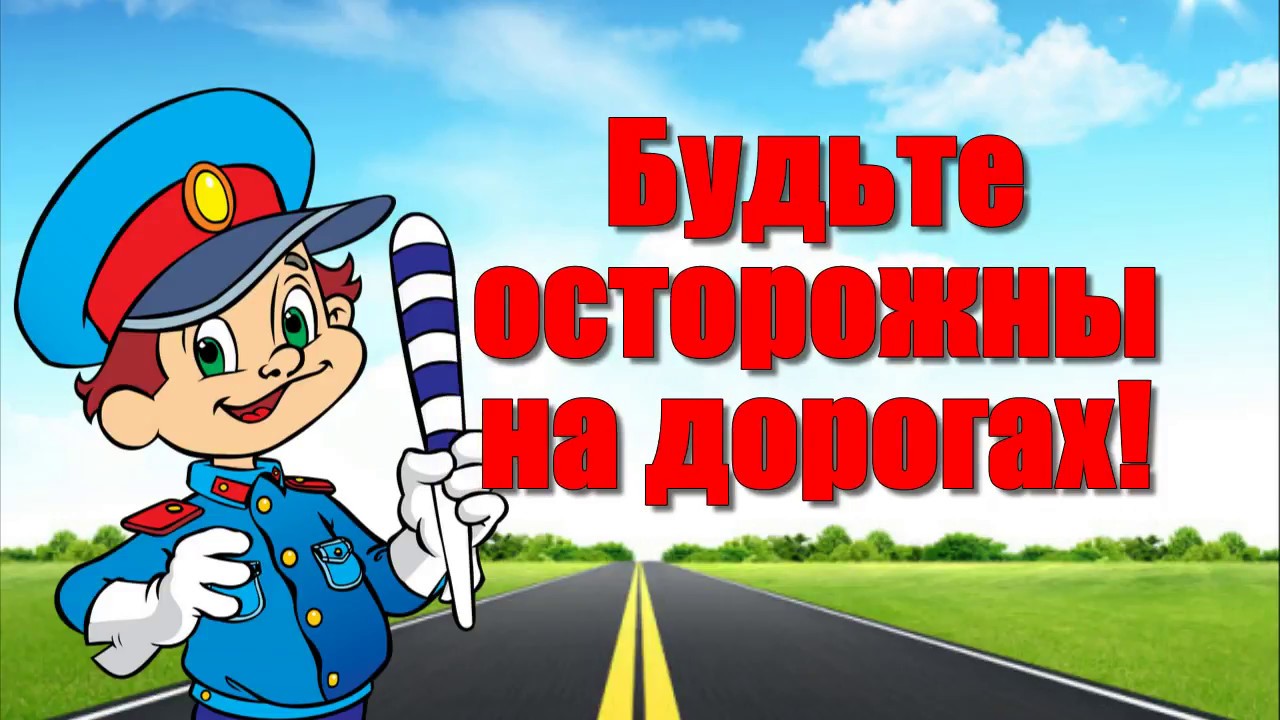  1.Находясь на улице с дошкольником,   крепко        держите его за руку. 2.Учите ребенка наблюдательности. Если у подъезда стоят транспортные средства или растут деревья, кусты, остановитесь, научите ребенка осматриваться по сторонам и определять, нет ли опасности приближающегося транспорта.3.Если у подъезда дома есть движение транспорта, обратите на это его внимание.4.Вместе с ним посмотрите, не приближается ли транспорт.5.При движении по тротуару держитесь подальше от проезжей части. Взрослый должен находиться со стороны проезжей части.6.Приучите ребенка, идя по тротуару, внимательно наблюдать за выездом автомобилей из арок дворов и поворотами транспорта на перекрестках.7.При переходе проезжей части дороги остановитесь и осмотритесь по сторонам. Показывайте ребенку следующие действия по осмотру дороги: поворот головы налево, направо, еще раз налево. Дойдя до разделительной линии, делайте вместе с ним поворот головы направо. Если нет движения транспорта, продолжайте переход, не останавливаясь, а если есть — остановитесь на линии и пропустите транспорт, держа ребенка за руку.8.Учите ребенка всматриваться вдаль, пропускать приближающийся транспорт.Соблюдайте правила дорожного движения! 
Берегите своих детей!Памятка для родителей по ПДД №2ПРАВИЛА ДОРОЖНЫЕ СОВСЕМ-СОВСЕМ НЕ СЛОЖНЫЕ1.Не ускоряйте шаг и не бегите вместе с ребенком на остановку нужного маршрутного транспорта. Объясните ребенку, что это опасно, лучше подождать следующий автобус (троллейбус) и т. д. 2.На остановках маршрутного транспорта держите ребенка крепко за руку. Нередки случаи, когда ребенок вырывается и выбегает на проезжую часть.3.Переходите проезжую часть только на пешеходных переходах.4.Не обходите маршрутный транспорт спереди или сзади.5.Если поблизости нет пешеходного перехода, дождитесь, когда транспорт отъедет подальше, и переходите дорогу в том месте, где она хорошо просматривается в обе стороны.6.При высадке из автобуса, троллейбуса, трамвая, такси выходите первыми. В противном случае ребенок может упасть или выбежать на проезжую часть дороги.Соблюдайте правила дорожного движения! 
Берегите своих детей!Памятка для родителей по ПДД №3Причины детского дорожно-транспортного травматизма1.Переход дороги в неположенном месте, перед близко идущим транспортом. 2.Игры на проезжей части и возле нее.3.Катание на велосипеде, роликах, других самокатных средствах по проезжей       части дороги. 4. Невнимание к сигналам светофора. Переход проезжей части на красный или желтый сигнал светофора. 5.Выход на проезжую часть из-за стоящих машин, сооружений, зеленых насаждений и других препятствий.6.Неправильный выбор места перехода дороги при высадке из маршрутного транспорта. Обход транспорта спереди или сзади. 7.Незнание правил перехода перекрестка. Хождение по проезжей части при наличии тротуара. 8.Бегство от опасности в потоке движущегося транспорта. Движение по загородной дороге по направлению движения транспорта.Соблюдайте правила дорожного движения! 
Берегите своих детей!Памятка для родителей по ПДД №4Обучение детей наблюдательности на улице1.Находясь на улице с дошкольником,   крепко        держите его за руку.2.Учите ребенка наблюдательности. Если у подъезда стоят транспортные средства или растут деревья, кусты, остановитесь, научите ребенка осматриваться по сторонам и определять, нет ли опасности приближающегося транспорта. 3.Если у подъезда дома есть движение транспорта, обратите на это его внимание. 4.Вместе с ним посмотрите, не приближается ли транспорт.5.При движении по тротуару держитесь подальше от проезжей части. Взрослый должен находиться со стороны проезжей части.6.Приучите ребенка, идя по тротуару, внимательно наблюдать за выездом автомобилей из арок дворов и поворотами транспорта на перекрестках.7.При переходе проезжей части дороги остановитесь и осмотритесь по сторонам. Показывайте ребенку следующие действия по осмотру дороги: поворот головы налево, направо, еще раз налево. Дойдя до разделительной линии, делайте вместе с ним поворот головы направо. Если нет движения транспорта, продолжайте переход, не останавливаясь, а если есть — остановитесь на линии и пропустите транспорт, держа ребенка за руку. 8.Учите ребенка всматриваться вдаль, пропускать приближающийся транспорт.Соблюдайте правила дорожного движения! 
Берегите своих детей!Памятка для родителей по ПДД №5Памятка для родителей- водителей «Правила перевозки детей в автомобиле»Всегда пристегивайтесь ремнями безопасности и объясняйте     ребенку, зачем это нужно делать. Если это правило автоматически выполняется Вами, то оно будет способствовать  формированию у ребенка привычки пристегиваться ремнем  безопасности. Ремень безопасности для ребенка должен иметь  адаптер по его росту (чтобы ремень не был на уровне шеи).Дети до 12 лет должны сидеть в специальном детском удерживающем устройстве (кресле) или занимать самые безопасные места в автомобиле: середину и правую часть заднего сиденья. Учите ребенка правильному выходу из автомобиля через правую дверь, которая находится со стороны тротуара.                           Соблюдайте правила дорожного движения! 
Берегите своих детей!Памятка для родителей по ПДД №6Безопасные шаги на пути к безопасности на дорогеI. Что должны знать родители о своем ребенке?В 3-4 года ребенок может отличить движущуюся машину от стоя щей, но он уверен, что машина останавливается  мгновенно. В 6 лет - боковым зрением он видит примерно 2/3 того, что видят взрослые; не умеет определить, что движется быстрее: вело сипед или спортивная машина; не умеет правильно распределять внимание и отделять существенное от  незначительного.В 7 лет - более уверенно отличает правую сторону дороги от  левой.В 8 лет - может мгновенно отреагировать на оклик и т. п.; име ет опыт пешеходного передвижения на дороге; активно осваивает основные навыки езды на велосипеде (умение объезжать препятствия, делать крутые повороты); умеет определять источник шума; устанавливать связь между величиной предмета, его удаленностью и временем (чем ближе автомобиль, тем он больше); может от казаться от начатого действия (ступив на проезжую часть, вновь вернуться на тротуар).II. Что должны и чего не должны делать сами родители при движении?•  Выходя на проезжую часть, прекратите разговаривать - ре бенок должен привыкнуть, что при переходе дороги нужно сосредоточиться.•  Не переходите дорогу на красный или желтый сигнал све тофора, переходить нужно только на зеленый свет.•  Переходите дорогу только в местах, обозначенных дорож ным знаком «Пешеходный переход».•  Из автобуса, такси (троллейбуса, трамвая) выходите первыми. В противном случае ребенок может упасть или выбежать на проезжую часть. •  Не разрешайте детям играть вблизи дорог и на проезжей части.•  Привлекайте ребенка к участию в ваших наблюдениях за об становкой на дороге: показывайте ему те машины, которые готовятся поворачивать, едут с большой скоростью и  т. д.•  Не выходите с ребенком из-за машины, кустов, не осмотрев предварительно дороги, - это типичная ошибка, и нельзя допускать, чтобы дети ее повторяли.•  В автомобиле обязательно пристегнитесь ремнями; ребенка посадите на самое безопасное место: в специальное детское кресло, в середину или на правую часть заднего сиденья; во время длительных поездок чаще останавливайтесь: ре бенку необходимо двигаться.•  Не будьте агрессивны по отношению к другим участникам движения. Вместо этого объясните ребенку конкретно, в чем их ошибка. Используйте различные ситуации для ознакомления с правилами дорожного движения, спокойно признавайте и свои собственные ошибки.Памятка для родителей по ПДД №7«Советы родителям по соблюдению Правил дорожного движения»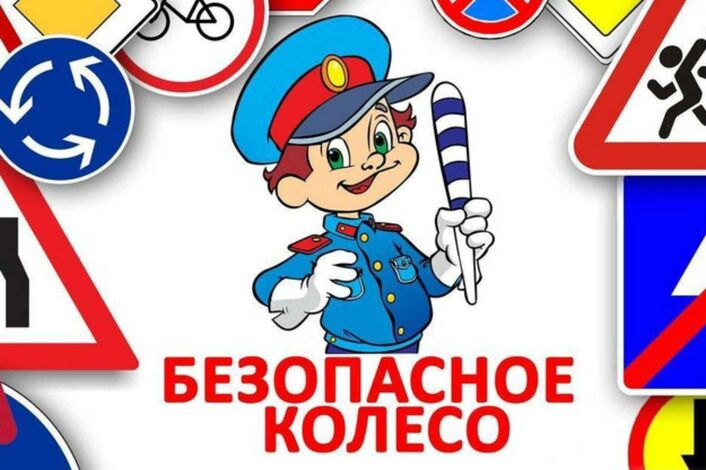 Прочитайте детям  * * *         Очень шумный перекресток, Где машин не сосчитать,Перейти не так уж просто, Если правила не знать.Пусть запомнят твердо дети: Верно поступает тот,Кто лишь при зеленом свете  Через улицу идет. * * *Н. СорокинГде кататься детворе?На спортплощадке во дворе!Нет машин, асфальт прекрасный,Там и ездить безопасно.Велик, ролики, скейтборд...Это все дворовый спорт. * * * Я гоню мяч со двора:Ну какая здесь игра?Скучно мне играть в футбол -Очень просто забить гол!Глупый мальчишка играет в футбол.Хочется очень забить ему гол!Гонит по улице мяч со двора...Разве для улицы эта игра?Здесь не футбольное поле с травой,Мчатся машины по мостовой,Стой! Ты рискуешь, дружок, головой!Лишь во дворе, Хоть вприпрыжку, хоть вскачь,Можешь гонять в безопасности мяч.Соблюдайте правила дорожного движения! 
Берегите своих детей!Памятка для родителей по ПДД №8ПРАВИЛА ДОРОЖНЫЕ СОВСЕМ-СОВСЕМ НЕ СЛОЖНЫЕ1. Необходимо учить детей не только соблюдать Правила дорожного движения, но и с самого раннего возраста учить их наблюдать и ориентироваться. Нужно учитывать, что основной способ формирования навыков поведения - наблюдение, подражание взрослым, прежде всего родителям. Многие родители не понимая этого, личным примером обучают детей неправильному поведению на дороге.2. Находясь с ребенком на проезжей части, не спешите, переходите дорогу размеренным шагом. Ни в коем случае нельзя бежать! Иначе вы научите спешить там, где надо наблюдать и соблюдать правила безопасности.3. Не посылайте ребенка переходить или перебегать дорогу впереди вас - этим вы обучаете его переходить дорогу, не глядя по сторонам. Маленького ребенка надо крепко держать за руку, быть готовым при попытке вырваться - это типичная причина несчастных случаев.4 .Учите ребенка смотреть! У ребенка должен выработаться твердый навык: прежде, чем сделать первый шаг с тротуара, он поворачивает голову и осматривает дорогу во всех направлениях. Это должно быть доведено до автоматизма.5. Начинать движение через проезжую часть на зеленый сигнал светофора можно только убедившись, что все машины остановились.6.Учите ребенка оценивать скорость и направление будущего движения машины. Научите ребенка определять, какая машина едет прямо, а какая готовится к повороту.7.Учите ребенка замечать машину. Иногда ребенок не замечает машину или мотоцикл, находящийся вдалеке. Научите его всматриваться вдаль.8. Твердо усвойте сами и научите ребенка, что входить в любой вид транспорта и выходить из него можно только тогда, когда он стоит. Объясните ребенку, что нельзя прыгать на ходу.9. Выходить на дорогу из-за стоящего транспорта нельзя!10. Составьте для ребенка "Маршрутный лист" от дома до школы. Помните, необходимо выбрать не самый короткий, а самый безопасный путь. Несколько раз пройдите этот путь вместе с сыном или дочерью, убедитесь, что ребенок твердо усвоил этот путь.Соблюдайте правила дорожного движения! 
Берегите своих детей!Памятка для родителей по ПДД №9«Дорожные ловушки»Многие считают, что несчастье на дорогах – случайность, и уберечься от нее невозможно. На самом деле это не так: порядка 95% ДТП с участием детей-пешеходов происходят в примерно одинаковых, повторяющихся ситуациях – так называемых «дорожных ловушках». Существует несколько основных дорожных ситуаций-«ловушек», и очень важно самому научиться хорошо ориентироваться в них, и научить этому своего ребенка. Как показывает статистика, одной из основных причин дорожно-транспортных происшествий с участием детей-пешеходов является неожиданный выход на проезжую часть из-за стоящих автомобилей, деревьев, остановок. Это и есть типичная «дорожная ловушка», в которую дети, к сожалению, попадают очень часто. Действительно, казалось бы – чем может быть опасна стоящая машина? Прежде всего тем, что она мешает вовремя заметить опасность – например, закрыть собой другой автомобиль, движущийся с большой скоростью. Поэтому ни в коем случае нельзя выходить на дорогу из-за стоящих машин, деревьев, кустов, остановок, домов, заборов. Для перехода нужно выбрать такое место, где дорога хорошо просматривается в оба направления. В крайнем случае, можно осторожно выглянуть из-за помехи, убедиться, что опасности нет, и только тогда переходить дорогу.Остановка – вообще, как ни странно, одно из наиболее аварийноопасных мест на дороге. В зоне остановок дети попадают в ДТП даже чаще, чем на перекрестках, и причин тому несколько. Прежде всего, когда ребенок спешит, например, на автобус, он вообще не видит ничего вокруг. Кроме того, стоящие на остановке «крупногабаритные» маршрутные транспортные средства закрывают собой довольно большой участок дороги, по которому в этот момент, вполне возможно, едут другие автомобили. Поэтому необходимо научить ребенка быть особенно осторожным в этой ситуации, не спешить и внимательно смотреть по сторонам. Нельзя обходить автобус, трамвай, троллейбус ни спереди, ни сзади. Для того, чтобы перейти дорогу, необходимо дойти до ближайшего пешеходного перехода. Или, по крайней мере, подождать, пока транспортное средство отъедет от остановки, убедиться в безопасности и только после этого переходить проезжую часть. Весьма обманчивым может быть и автомобиль, движущийся на небольшой скорости. «Машина едет медленно, успею перебежать», - думает ребенок – и попадает под колеса. Во-первых, дети еще зачастую не могут правильно определить ни скорость автомобиля, ни расстояние до него. А во-вторых – медленно движущаяся машина может скрывать за собой другую, идущую на большой скорости, о чем ребенок даже не подозревает. Выход из этой «дорожной ловушки» - даже если машина приближается на небольшой скорости, ее все равно необходимо пропустить и обязательно убедиться, что за ней нет других автомобилей. Памятка для родителей по ПДД №10«Дорожные ловушки»«Пустынную» улицу дети часто перебегают не глядя.На улице, где автомобили появляются редко, дети зачастую выбегают на дорогу, не посмотрев по сторонам, и попадают под машину. Выработайте у ребенка привычку всегда перед выходом на дорогу остановиться, оглядеться, прислушаться - и только тогда переходить через проезжую часть.«Дорожная ловушка» может поджидать и у светофора: зеленый сигнал еще не гарантия безопасности. Сегодня на дорогах мы довольно часто сталкиваемся с тем, что водители нарушают правила дорожного движения: едут с превышением скорости, игнорируя сигналы светофора и знаки пешеходного перехода. Недостаточно только научить детей ориентироваться на «зеленый свет», необходимо убедиться, что все автомобили остановились, никто не мчится на высокой скорости и опасности для перехода дороги нет.Еще одна типичная аварийноопасная ситуация – ребенок, пропустив машину, тут же бежит через дорогу. «Ловушка» здесь заключается в том, что в первые мгновения только что проехавший автомобиль нередко закрывает собой машину, движущуюся во встречном направлении – под нее и может попасть ребенок, если сразу побежит через дорогу.                                                                                                                                                             Дойдя до середины проезжей части, дети обычно следят только за машинами, двигающимися справа, и забывают об автомобилях, проезжающих у них за спиной. Опасность здесь заключается в том, что, испугавшись, ребенок может отскочить назад – прямо под колеса. Поэтому – если уж пришлось остановиться на середине дороги, надо быть предельно внимательным, не делать ни одного движения, не убедившись в безопасности.  Одним словом, дорожная наука – не такая простая, как кажется на первый взгляд. Она вовсе не ограничивается элементарными правилами вроде «переходи дорогу только на зеленый свет». На самом деле на дороге нас поджидает очень много «ловушек» и неожиданных ситуаций, сориентироваться в которых зачастую бывает сложно даже взрослому человеку, не говоря уж о самых юных участниках дорожного движения. Приучайте детей с самого раннего возраста соблюдать правила безопасного поведения на дороге. И не забывайте, что личный пример – самая доходчивая форма обучения.Соблюдайте правила дорожного движения! 
Берегите своих детей!Памятка для родителей по ПДД №11Воспитание грамотного пешеходаРодители – активные помощники педагогов в формировании у детей дисциплинированного поведения на улице, соблюдения ими правил безопасности.
В младшем дошкольном возрасте ребенок должен усвоить:без взрослых на дорогу выходить нельзя, идешь со взрослым за руку, не вырывайся, не сходи с тротуара;ходить по улице следует спокойным шагом, придерживаясь правой стороны тротуара;переходить дорогу можно только по пешеходному тротуару на зеленый сигнал светофора, убедившись, что все автомобили остановились;проезжая часть предназначена только для транспортных средств;движение транспорта на дороге регулируется сигналами светофора и милиционером-регулировщиком;в общественном транспорте не высовываться из окон, не выставлять руки какие-либо предметы.Все эти понятия ребенок усвоит более прочно, если его знакомят с Правилами дорожного движения систематически, ненавязчиво. Используйте для этого соответствующие ситуации на улице во дворе, по дороге в детский сад. Находясь с малышом на улице полезно объяснять ему все, что происходит на дороге с транспортом, пешеходами. Например, почему в данный момент нельзя перейти проезжую часть, какие на этот случай существуют правила для пешеходов и автомобилей, укажите на нарушителей, отметив, что они нарушают правила, рискуя попасть под движущиеся транспортные средства.
Чтобы развить у ребенка зрительную память, закрепить зрительные впечатления, предложите малышу, возвращаясь с ним из детского сада, самому найти дорогу домой, или наоборот, привести вас утром в детский сад.
Не запугивайте ребенка улицей – панический страх перед транспортом не менее вреден, чем беспечность и невнимательность!
Полезно читать ребенку стихи о Правилах дорожного движения и показывать рисунки с дорожными знаками и различными дорожными ситуациями. Купите ребенку игрушечные автомобили, автобусы, светофоры, фигурки регулировщиков и организуйте игры по придуманным вами сюжетам, отражающим различные ситуации на улице. Игра хорошее средство обучения ребенка дорожной грамоте.

Помните! Ребенок учится законам улицы, беря пример с вас – родителей, других взрослых. Пусть ваш пример учит дисциплинированному поведению на улице не только вашего ребенка, но и других детей.
Старайтесь сделать все возможное, чтобы оградить детей от несчастных случаев на дорогах!
 Памятка для родителей по ПДД №12Внимание: фликер!Фликер (световозвращатель) на одежде - на сегодняшний день реальный способ уберечь ребенка от травмы на неосвещенной дороге. Принцип действия его основан на том, что свет, попадая на ребристую поверхность из специального пластика, концентрируется и отражается в виде узкого пучка. Когда фары автомобиля "выхватывают" пусть даже маленький световозвращатель, водитель издалека видит яркую световую точку. Поэтому шансы, что пешеход или велосипедист будут замечены, увеличиваются во много раз.
Например, если у машины включен ближний свет, то обычного пешехода водитель увидит с расстояния 25-40 метров. А использование световозвращателя увеличивает эту цифру до 130-240 метров!
Маленькая подвеска на шнурке или значок на булавке закрепляются на одежде, наклейки - на велосипеде, самокате, рюкзаке, сумке. На первый взгляд фликер выглядит как игрушка. Но его использование, по мнению экспертов по безопасности дорожного движения, снижает детский травматизм на дороге в шесть с половиной раз!
В скандинавских странах (где, как и у нас, зимой поздно светает и рано темнеет) не только дети, но и взрослые обязаны носить на одежде световозвращатели в темное время суток, причем везде, в том числе и на освещенных улицах. Финны, например, выяснили, что половина всех травм на дороге происходит в темноте или в сумерках, поэтому световозвращатели надо носить и при переходе улицы, и при движении по дороге.
Чем больше фликеров, тем лучше. В черте города ГАИ рекомендует пешеходам обозначить себя световозвращающими элементами на левой и правой руках, подвесить по одному фликеру на ремень и сзади на рюкзак. Таким образом, самый оптимальный вариант, когда на пешеходе находится 4 фликера.
Но полагаться только лишь на фликеры тоже не стоит. Это всего один из способов пассивной защиты пешеходов. Необходимо помнить и о других методах решения проблемы детского дорожно-транспортного травматизма - о воспитании грамотного пешехода. Только в комплексе они смогут обеспечить безопасность детей на наших дорогахСоблюдайте правила дорожного движения! 
Берегите своих детей!